г. Петропавловск-Камчатский	                                 «___» декабря 2018 года В соответствии со статьей 40 Закона Камчатского края от 27.10.2007 № 650 «О бюджетном процессе в Камчатском крае», приказами Министерства финансов Российской Федерации от 28.12.2010 № 191н «Об утверждении Инструкции о порядке составления и представления годовой, квартальной и месячной отчетности об исполнении бюджетов бюджетной системы Российской Федерации», от 25.03.2011 № 33н «Об утверждении Инструкции о порядке составления, представления годовой, квартальной бухгалтерской отчетности государственных (муниципальных) бюджетных и автономных учреждений»ПРИКАЗЫВАЮ:1. Установить сроки представления главными распорядителями средств краевого бюджета, главными администраторами доходов краевого бюджета, главными администраторами источников финансирования дефицита краевого бюджета (далее – главные администраторы средств краевого бюджета) годовой бюджетной отчетности (за исключением Справок по консолидируемым расчетам (ф. 0503125), сводной годовой бухгалтерской отчетности краевых бюджетных и автономных учреждений за 2018 год согласно приложению к настоящему приказу.2. Установить срок представления главными администраторами средств краевого бюджета Справок по консолидируемым расчетам (ф. 0503125) за 2018 год до 15 февраля 2019 года.3. Установить срок представления в 2019 году главными администраторами средств краевого бюджета:1) месячной отчетности и квартальной отчетности в части Справок по консолидированным расчетам (ф. 0503125) – не позднее 10 календарного дня месяца, следующего за отчетным периодом;2) месячной отчетности и квартальной отчетности в части Отчета об исполнении бюджета главного распорядителя, распорядителя, получателя бюджетных средств, главного администратора, администратора источников финансирования дефицита бюджета, главного администратора, администратора доходов бюджета (ф. 0503127) – не позднее 12 календарного дня месяца, следующего за отчетным периодом;3) квартальной бюджетной отчетности и сводной квартальной бухгалтерской отчетности краевых бюджетных и автономных учреждений, за исключением отчетов, представляемых в соответствии с абзацем вторым и третьим настоящего пункта – не позднее 25 календарного дня месяца, следующего за отчетным кварталом.4. Контроль за исполнением настоящего приказа возложить на заместителя Министра – начальника отдела финансирования, учета и отчетности                 Захаренко Ю. С.ВрИО Министра           								           С.Л. Течко        Приложение к приказу       Министерства финансов      Камчатского краяот «__» декабря 2018г. № ____СРОКИПредставления главными распорядителями средств краевого бюджета, главными администраторами доходов краевого бюджета, главными администраторами источников финансирования дефицита краевого бюджета годовой бюджетной, сводной годовой бухгалтерской отчетности краевых бюджетных и автономных учреждений за 2018 годс 13 февраля по 15 февраля 2019 годаПравительство Камчатского краяМинистерство природных ресурсов и экологии Камчатского краяМинистерство рыбного хозяйства Камчатского краяМинистерство финансов Камчатского краяАгентство по информатизации и связи Камчатского краяАгентство по обращению с отходами Камчатского краяГосударственная жилищная инспекция Камчатского краяГосударственная инспекция по контролю в сфере закупок Камчатского краяИнспекция государственного строительного надзора Камчатского краяИнспекция государственного технического надзора Камчатского краяИнспекция государственного экологического надзора Камчатского краяСлужба охраны объектов культурного наследия Камчатского краяКонтрольно – счетная палата Камчатского краяПетропавловск – Камчатская городская территориальная избирательная комиссияс 18 февраля по 20 февраля 2019 годаМинистерство жилищно – коммунального хозяйства и энергетики Камчатского краяМинистерство имущественных и земельных отношений Камчатского краяМинистерство сельского хозяйства, пищевой и перерабатывающей промышленности Камчатского краяМинистерство территориального развития Камчатского краяАгентство записи актов гражданского состояния и архивного дела Камчатского краяАгентство инвестиций и предпринимательства Камчатского краяАгентство по внутренней политике Камчатского краяАгентство по занятости населения и миграционной политике Камчатского краяАгентство приоритетных проектов развития Камчатского краяРегиональная служба по тарифам и ценам Камчатского краяАдминистрация Корякского округаИзбирательная комиссия Камчатского краяс 21 февраля по 25 февраля 2019 годаЗаконодательное собрание Камчатского краяМинистерство здравоохранения Камчатского краяМинистерство культуры Камчатского краяМинистерство образования и молодежной политики Камчатского краяМинистерство социального развития и труда Камчатского краяМинистерство специальных программ и по делам казачества Камчатского краяМинистерство спорта Камчатского края  Министерство строительства Камчатского краяМинистерство транспорта и дорожного строительства Камчатского краяМинистерство экономического развития и торговли Камчатского краяАгентство лесного хозяйства и охраны животного мира Камчатского краяАгентство по ветеринарии Камчатского краяАгентство по обеспечению деятельности мировых судей Камчатского краяАгентство по туризму и внешним связям Камчатского краяАппарат Губернатора и Правительства Камчатского краяПрочие главные администраторы средств краевого бюджета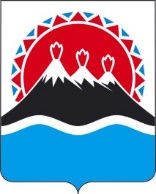 МИНИСТЕРСТВО ФИНАНСОВ КАМЧАТСКОГО КРАЯПРИКАЗ № О сроках предоставления главными распорядителями средств краевого бюджета, главными администраторами доходов краевого бюджета, главными администраторами источников финансирования дефицита краевого бюджета годовой бюджетной отчетности и сводной годовой бухгалтерской отчетности краевых бюджетных и автономных учреждений за 2018 год, месячной и квартальной отчетности в 2019 году